Archery tag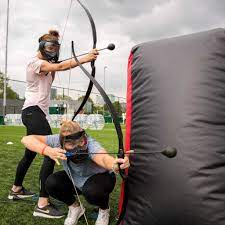 Duur feestje:  90 minuten
Materialen:  archery tag bogen, maskers, pijlen, pionnen, hoedjes
Klaarzetten:  een speelveld  
Info:klaarzetten: zet een speelveld klaar. Dit ziet er hetzelfde uit als een trefbal veld. een groot rechthoek met een middellijn. op bijde achterlijnen zet je 3 pionnen. in het veld kan je altijd obstakels zetten om het wat leuker te maken.instructie: Je begint met de uitleg van de bogen. Deze hebben een gat waar je de pijlen doorheen kan steken. Je klikt de achterkant van de pijl op de pees. Vervolgens trek je de pees zo ver mogelijk naar achteren en laat je deze los om te schieten. Vervolgens ga je verder met de uitleg van de maskers. De maskers blijven ten alle tijde op in het veld! Heb je last van het masker dan ga je op een veilige plek staan buiten het veld om dit te verhelpen. Dit geldt ook voor jou als instructeur! Het belangrijkste is dat de grote dikke band goed zit zodat het masker niet te los zit. Na de instructie ga je verder met de uitleg van het eerste spel.Opdrachten voor het feestje:Spel 1: team deathmatch: de teams gaan net zoals bij trefbal elkaar proberen af te schieten. Ben je af? Dan ga je aan de zijkant staan. Als je aan de kant staat, mag je je team helpen door (met masker) de pijlen te gaan rapen die buiten het vak liggen. Het team dat overblijft wint. je kan dit spel ook spelen met de pionnen achter in het veld. Schiet je er een om? dan mag jouw hele team weer terug het veld in.Spel 2: pionnen schieten. Je probeert de pionnen van de tegenpartij om te schieten. Zijn deze allemaal omgeschoten dan wint jouw team. Wordt iemand geraakt? Dan moet deze deelnemer aan de kant staan. Wanneer de volgende af is mag deze er weer in.Spel 3: Vlaggenroof: Uitleg: Voor dit spel worden de spelers ingedeeld in 2 groepen. De 2 groepen geven hun leden allemaal een nummer en gaan klaar staan op hun achterlijn. De instructeur roept vervolgens een of meerdere nummers. De spelers die dit nummer hebben, rennen naar voor waar de pijlen en bogen klaar liggen. Je kan het spel op 2 manieren winnen: ofwel schakel je de tegenspeler uit door hem te raken met een pijl, of grijp de vlag en breng hem veilig terug naar je kamp. Spel 4: Free for all: deze spelvorm is niet altijd even makkelijk uit te voeren maar is wel leuk om te doen wanneer dit wel kan. Iedereen speelt apart, er zijn dus geen teams! ben je geraakt dan ga je aan de kant staan. Wie blijft er als laatste over? Aangezien iedereen hier vrij door het hele veld kan bewegen is het belangrijk een minimale schietafstand aan te houden zodat de deelnemers niet van 1 meter afstand tegen elkaars hoofd gaan schieten.Elk Kinderfeest is anders. Vind jij een andere activiteit passend? Doe dit dan zeker. 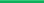 variaties7-9 jaar: maak het veld niet te groot i.v.m. de kracht van het schieten. of speel met targets 9-12 jaar: maak het veld groot genoeg, deze kids zijn wat sterker dus schieten vaak ook wat verder.